زیروکلاینت All In One HP T310 G2معرفی اجمالی محصولکمپانی HP زیروکلاینت مدل HP T310 خود را در پنج مدل HP T310  ، HP T310 AIO  ، HP T310 AIO، HP T310 G2 ، HP T310 QUAD –Display   روانه بازار کرد.زیروکلاینت All In One HP T310 G2  مجهز به پردازنده Teradici با آخرین تکنولوژی و مبتنی بر پروتکل PCOIP می باشد.زیروکلاینت All In One HP T310 G2  ، PCOIP را به صورت سخت افزاری پشتیبانی می کند که نتیجه آن سرعت بسیار بالاتر در هنگام پخش مالتی مدیا و اجرای نرم افزارهای 3D با کیفیت بالا ی باشد.زیروکلاینت All In One HP T310 G2 دارای کیفیت تصویر Full HD می باشد و حافظه پیش فرض این زیروکلاینت ال این وان 512  مگابایت DDR3 می باشد.این زیروکلاینت مجهز به display Port  می باشد از دیگر ویژگی های زیروکلاینت All In One HP T310 G2  پشتیبانی از شبکه سیمی با سرعت 1000  می باشد.نکته مهم در زیروکلاینت های مجهز به تکنولوژی Teradici این است که این گونه دستگاه ها به هیچ عنوان از شبکه بی سیم پشتیبانی نمی کنند.مصرف برق این زیروکلاینت بسیار پایین و در حدود 65  وات می باشد.مشخصات فنی زیروکلاینت All In One HP T310 G2قابلیت های ویژه زیروکلاینت All In One HP T310 G2این تکنولوژی نیازمند زیرساخت VMware است که با استفاده از آن به هرکاربر یک محیط با سیستم عامل مجازی و ریسورس سخت افزاری مشخص داده می شود.دارای فیبر نوری 100Mbpsمزایا و معایب زیروکلاینت All In One HP T310 G2مزایامبتنی بر تکنولوژی Teradiciکاملا مناسب کارهای گرافیکی و 3Dمجهز به پورت Display Portمعایب قیمت بالا به جهت Teradiciمعرفی پورت های زیروکلاینت All In One HP T310 G2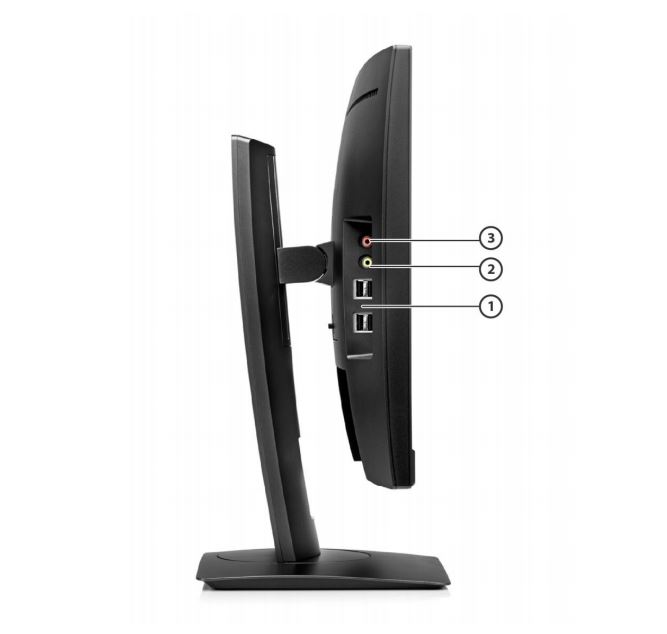 4 عدد USB 2.01 عدد هدفون1 عدد میکروفن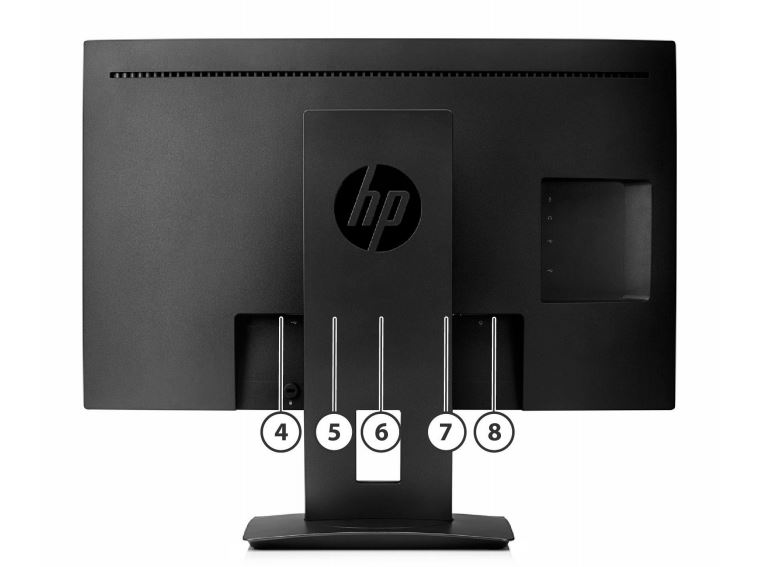 2 عدد USB 2.01 عدد پورت شبکه1 عدد پورت VGA1 عدد Display portورودی آداپتورZero Client All In One HP T310Zero Client All In One HP T310Zero Client All In One HP T310مشخصات فیزیکیجنسپلاستیک فشردهمشخصات فیزیکیرنگمشکی مشخصات فیزیکیوزن5.43 کیلوگرممشخصات فیزیکیابعاد54 × 21 × 50 سانتی مترسیستم عامل و پروتکل اتصالسیستم عامل کیس مرکزیWin XP,7,8,10Win Server 2003,2008,2012,2016Windows VistaLinuxسیستم عامل و پروتکل اتصالپروتکل اتصالVMware® Horizon View™ through PCOIPVMware Horizon® DaaS® through PCOIPAmazon Workspaces through PCOIPپردازندهمدلTERA2321 PCoIP Zero Client processorحافظه RAMحافظه رم پیش فرض512 MBحافظه RAMنوع حافظه رمDDR3حافظه RAMنرخ انتقال داده1333 MT/sحافظه داخلیحافظه داخلی پیش فرض32 MB (برای ذخیره فایروال)حافظه داخلینوع حافظه رمFlashگرافیکمدلgraphics integrated on processorگرافیککیفیت تصویرFull HDگرافیکرزولوشن 1920 x 1080پورت6 عدد پورت USB 2.01 عدد پورت RJ-451 عدد پورت VGA1 عدد پورت  Display Port1 عدد پورت میکروفن1 عدد پورت هدفونشبکهشبکه سیمی10/100/1000 GbEWake on LAN (WOL) using magic packetTCP/IP with DNS and DHCPUDPشبکهشبکه بی سیمنداردشبکهفیبر نوری 100Mbpsشبکهبلوتوثندارد